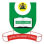 NATIONAL OPEN UNIVERSITY OF NIGERIAUniversity Village, NnamdiAzikiwe Expressway, Plot 91, Cadastral Zone, Jabi, AbujaFACULTY OF SCIENCESDEPARTMENT OF PURE & APPLIED SCIENCEJANUARY/ FEBRUARY 2018   EXAMINATIONCOURSE CODE: PHY307COURSE TITLE: Solid State Physics 1COURSE UNIT: 2 unitsTIME: 2 hours INSTRUCTION: Answer Question 1 and any other three (3) questionsQ1.	a)	Define the followingi)	crystalline solid	ii) lattice	iii) crystal structure	iv) Bravais and non-Bravais lattice.   			(6 Marks ; 1.5 Mark each)b)	Prove that the only allowed rotation axis in a two dimensional Bravais lattice are two-, three-, four- and six-folds.   	(9 Marks)	c)	What are rules for Miller indices?	(6 Marks)	d)	Sketches the following planes (100),, (200), (1 1 0), (111), (222)  (6 Marks)Q2.   a)State Bragg’s law of diffraction and give two geometrical facts that is necessary for the derivation of the law.      (7 Marks)b)	Electrons are accelerated to 750 V and are reflected from a crystal. The first maximum occurs when glancing angle is 10 0. Determine the interplanar spacing of the crystal.    (8 Marks)Q3.	a)	Briefly explain the Laue method as one of the experiment for the	determination of crystal structure.  (7 Marks)b)	X-ray powder photograph of a cubic material with a wavelength of 15.42 nm is taken. In the photograph lines are observed at angles 19.25 0, 22.38 0 , 32.580, 39.150, 41.260, 49.590, 56.080and 58.360. Determine the lattice constant and the nature of the cubic material. 	  (8 Marks)Q4.	a)	Briefly explain ionic bonding.				(8 Marks)	b)	Show that the Madelung for one-dimensional chain is. (7 Marks)Q5.	a)	What are the conditions for the validity of Cauchy relations in cubical crystals	which are elastically isotropic?     (7 Marks)	b)	Show that the velocity of a longitudinal wave in the.[111]direction of a cubiccrystal is given by where all symbols have their usual meanings.		(8 Marks)